                                 Bestuursvergadering TTC De Pinte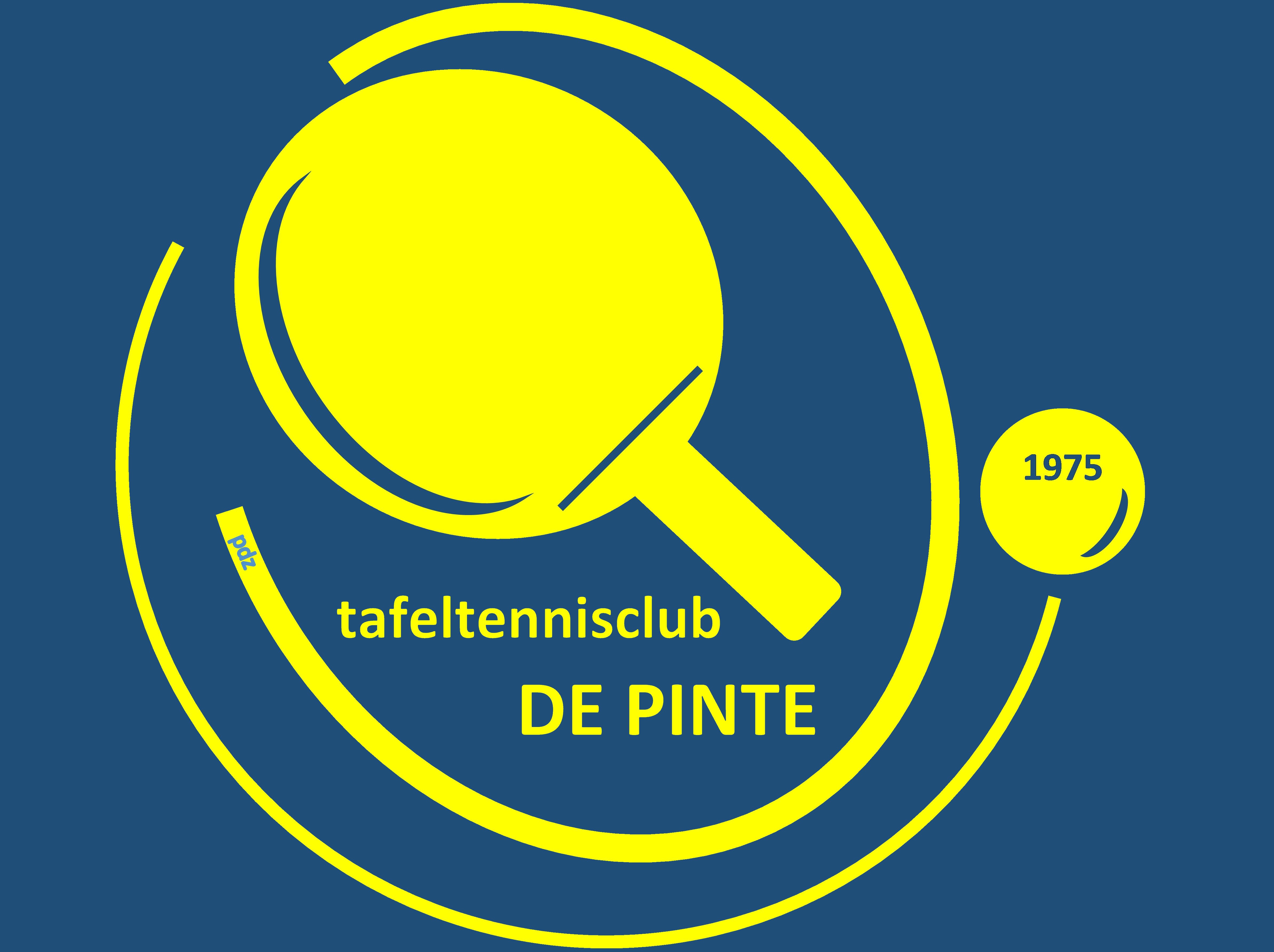 1. Te onthoudenVolgorde verkoop tafels: Jan, Steven. Er staat een tafel klaar, maar beide zullen hem nu nog niet nemen. Bevragen op de AV?Robot met doos 50 balletjes in leen (momenteel in bruikleen bij Thorben – 2e bij Roland). Tyrone contacteert Roland voor gebruik robot.Pingflash voor elke manche Keizertornooi + voorlopige ranking steeds meegevenGeïnteresseerde speler die enkel op zaterdag wil komen. Hier maken we geen onderscheid hoe vaak ze willen trainen of niet. Tarieven na nieuwjaar: 70 competitie, 50 jeugd & recreanten. Sociaal tarief: 30 euro na persoonlijk gesprek over motivatie.Geen verhuur tafels voor buiten gebruik OCPCompetitieballen :  blijven witte ballen. Bestellen bij BramPingpong Blije school: 1u te weinig, minimaal sessie van 2u voorzien. Flyers voorzien!We nodigen mensen van Sepak Takraw uit voor ons eetfestijn, Felix stuurt datum doorRecreant-reserves krijgen één competitie-truitje (Luc, Ria, …)Benny maakt een voorstel voor documentje met vaste agenda + to-do’s + checklist zaal/verzekeringen. Daarbij wordt ook gezet dat we Jörg uitnodigen op de 1ste vergadering van het seizoen, om samen te overlopen wat er in de loop van het seizoen aangepast dient te worden. En ook op de nieuwjaarsvergadering. Johan nodigt Jörg uit.Zaterdagmatchen in combinatie met vakanties in oog houden voor kalendervergadering: Roland.We organiseren wijnproeverij maart - april 2022.Makro Leuksteuntje meer promoten! Bijv. bij AV, beginseizoensbrief,…2. Financieel en subsidiesBijkomende kosten te maken voor veiligheidsmateriaal (handgel, mondmaskers, etc…) worden opgevolgd door Felix. Hij voorziet de laatste aankopen in Makro en dient ons dossier in bij de gemeente (deadline 15/03/21).Uit de financiële vergelijking van dit afgebroken seizoen met 2018-2019, het laatste volledige seizoen blijkt dat we flink wat minder uitgaven hebben. Hierdoor is een mooi overschot ontstaan. Het is echter niet de bedoeling is om  winst te maken op een moment waarop we onze leden niet veel hebben kunnen bieden voor hun lidgeld. Daarom bekijken we verschillende pistes om een stuk lidgeld terug te geven aan de leden: korting op lidgeld volgend seizoen, terugstorting, combinatie van beide,…Na grondige afweging van de verschillende opties wordt er gekozen voor een ristorno van 50% van het lidgeld, m.a.w. 50 of 37,50eur terugstorten (bovenop de 10eur korting voor wie hiervan genoten heeft op 01/08/20).Jan stuurt een pingflash met de mededeling dat we een regeling uitwerken ter compensatie van het lidgeld. Hiermee kunnen we de opkomende vragen al counteren. Op de AV zal Felix de getroffen regeling aankondigen en toelichten. Na de AV zal hij de terugstortingen uitvoeren.3. Relanceplan gemeenteProjectoproep ‘Digitalisatie’ van de gemeente. Elke club kan beroep doen op max. 500eur om een project van digitalisering op te starten. We zien voor onze club hierin geen opportuniteiten.We proberen bij een volgende gelegenheid onze TTC-stage in dat relanceplan in te passen.Hoe organiseren we? Voorkeur om dit via een aparte werkgroep uit te werken, desnoods hierbij de trainer(s) betrekken? Vanuit het bestuur zullen Benny, Jan en David deel uitmaken van de werkgroep, aangevuld met Bram en Stijn (evt. ook Klaas?). Benny, Jan en David komen eerstdaags al eens samen om het ruwe concept vast te leggen.Bram wil zeker meewerken aan het sportieve luik. We zullen een keuze moeten maken over de formule. Willen we ook volwassenen, moeten we dit ook in het weekend leggen. Jeugd kunnen we in de week ontvangen.4. Nominatieve subsidiesJohan heeft de bestelling geplaatst. Materiaal wordt bij hem geleverd 05/03/21. Johan heeft bevestiging gekregen van de Schepen van Sport dat we kunnen rekenen op een jaarlijkse tussenkomst van 700 euro, wat weer een beetje meer is. Johan bezorgt de factuur dan aan de gemeente.5. MateriaalControle materiaal is gebeurd op za 20/02. Alle tafels zijn gekeurd en opnieuw gelabelled.Uitlenen materiaal: Roland stuurt antwoord dat het OK is voor materiaal maar dat trainer moeilijker is, zeker in Corona. Jan heeft Klaas bevraagd, maar dat lukt niet.Roland bevestigt hen dat we geen trainer kunnen voorzien. 6. Competitie in CoronatijdDe huidige competitie is volledig stilgelegd, zonder stijgers of dalers.Nieuwe competitie 2021-2022 zal gewoon starten zoals alle andere jaren. We wachten dus op de uitnodiging voor de Algemene Vergadering en kalender.Klassementen blijven behouden maar wie wil kan wijziging klassement aanvragenWegvallen competitie laat toe, indien Corona het toelaat, in april-mei nog sportieve activiteiten voor onze leden te organiseren7. Algemene Vergadering 23/04/21Aankondiging moet uiterlijk 24/3/21 gecommuniceerd worden, o.a. op de websiteBestuurssamenstelling bespreken: Bart stopt, David houdt zijn beslissing nog in beraad. Frederik Polen heeft aangegeven na te denken over zijn kandidatuur. Rudy polst ook eens bij Jörg.Jan post de AV op de website. Begin april stuurt hij nog aparte mail naar alle leden om te vragen wie online zal deelnemen aan de AV. Daarna stuurt hij hen de uitnodiging.8. ActiviteitenWe overwegen om alle extra-sportieve activiteiten te schrappen tot begin volgend seizoen. Te bevestigen op de volgende BV.Zodra we weer in het OCP mogen, organiseren we op vrijdagavond interne wedstrijdenBestuursetentje vr 30/04/21: beslissing volgende BV9. Wie Wordt De Nieuwe Trainer Van TTC?Jan heeft Stijn De Brauwer gecontacteerd. We zijn blij vast te stellen dat hij zich al meteen ingeschreven heeft voor de initiatorscursus. Dit bewijst zijn enthousiasme en engagement. Het eerste contact was alvast bijzonder positief.Stijn kan zowel dinsdag als zaterdag komen, en staat ervoor open om bijgestaan te worden door bv. Klaas. Heeft er ook geen probleem mee om dit helemaal alleen te doen. David heeft Mario gecontacteerd. Mario ziet het zeker nog zitten om verder bij ons te trainen, en staat ook open voor samenwerking met Stijn. Wil liefst op dinsdag met 2 trainers werken. De manier van samenwerken laat hij in het midden, hij staat open voor voorstellen maar lijkt meer geneigd naar ons vorige systeem (met maar 2 instapmomenten).Mario stelde ook nog alternatieve trainers voor: Sarah Van Bosstraeten, zijn ploegmaat, licentiate LO die ervaring heeft Hij biedt zich aan om haar hiervoor aan te spreken. Klaas kent haar ook.Ook te bevragen ivm vrijwillersvergoeding: wie van onze trainers zal een fiscale fiche nodig hebben?Jan zal Stijn contacteren om te bevestigen dat we met hem in zee willen gaan.David wacht op de input van Mario om daarna eventueel Sarah te contacteren om verder af te spreken.12. VariaKoenraad heeft laten weten zich hoogstwaarschijnlijk niet meer aan te sluiten volgend seizoen.Dikke proficiat Opa Johan en Oma Katleen!!!  En ook Robin en Lara natuurlijk 13. Volgende vergaderingen  Hopelijk in real life !!!1 april: Bij Felix6 mei: Bij Jan3 juni: Bij BartDatum04/03/2021 20u30PlaatsOnlineAanwezigRoland, Rudy, Steven, Benny, Johan, Bart, Felix, David en JanVerontschuldigdNotulistFelix